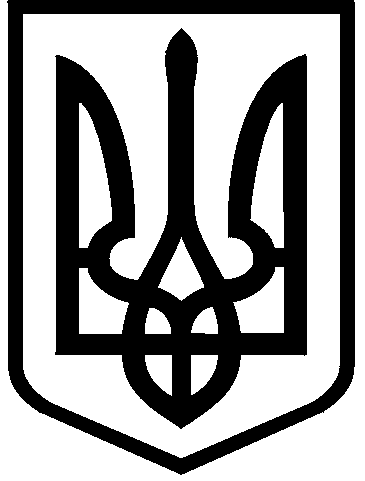 КИЇВСЬКА МІСЬКА РАДАVIII СКЛИКАННЯПОСТІЙНА КОМІСІЯ З ПИТАНЬ КУЛЬТУРИ, ТУРИЗМУ                                     ТА ІНФОРМАЦІЙНОЇ ПОЛІТИКИ                                     №6/11101044, м. Київ, вул. Хрещатик, 36                                                        тел.:(044)202-72-25; тел./факс(044)202-73-05                                                                                                                    ПРОЄКТПорядок деннийпозачергового засідання постійної комісії Київської міської ради з питань культури, туризму та інформаційної політики (далі – Комісії)26.03.2020 року о 13-00, к. 1017 (10-й поверх), вул. Хрещатик, 36.1. Розгляд проєкту рішення Київської міської ради «Про внесення змін до рішення Київської міської ради від 18 грудня 2018 року № 465/6516 «Про затвердження Міської цільової програми розвитку інформаційно-комунікативної сфери міста Києва на 2019 – 2021 роки»(подання заступника голови Київської міської державної адміністрації М. Хонди, директора Департаменту суспільних комунікацій виконавчого органу Київської міської  ради (Київської міської державної адміністрації) Р. Лелюка; доручення заступника міського голови-секретаря Київської міської ради В. Прокопіва від 23.03.2020 № 08/231-730/ПР).2. Повторний розгляд звернення автора книги «Ілюстратор «Кобзаря» Василь Седляр та його доба», історика мистецтва Рудзинського А.Й. на адресу Комісії з проханням підтримати видання вищезазначеної книги про видатного українського художника-бойчукіста – Василя Седляра (вх. від 02.03.2020 №08/Р-1072).3. Різне.Голова комісії                                                                           Вікторія МУХАСекретар   комісії                                                   Олександр ПОЖИВАНОВ                                                          